3GPP TSG-SA5 Meeting #155 	S5-243296Jeju, South Korea, 27 - 31 May 2024Source:	China TelecomTitle:	potential solution for Management of connections between UPF on-board satellite and SMFDocument for:	ApprovalAgenda Item:	6.19.151	Decision/action requestedIn this box give a very clear / short /concise statement of what is wanted.2	References[x]		3GPP TS 33.210 Network Domain Security (NDS); IP network layer security3	RationaleA new use case, potential requirements, and potential solution are added for secure communication between NTN node and SEG.4	Detailed proposal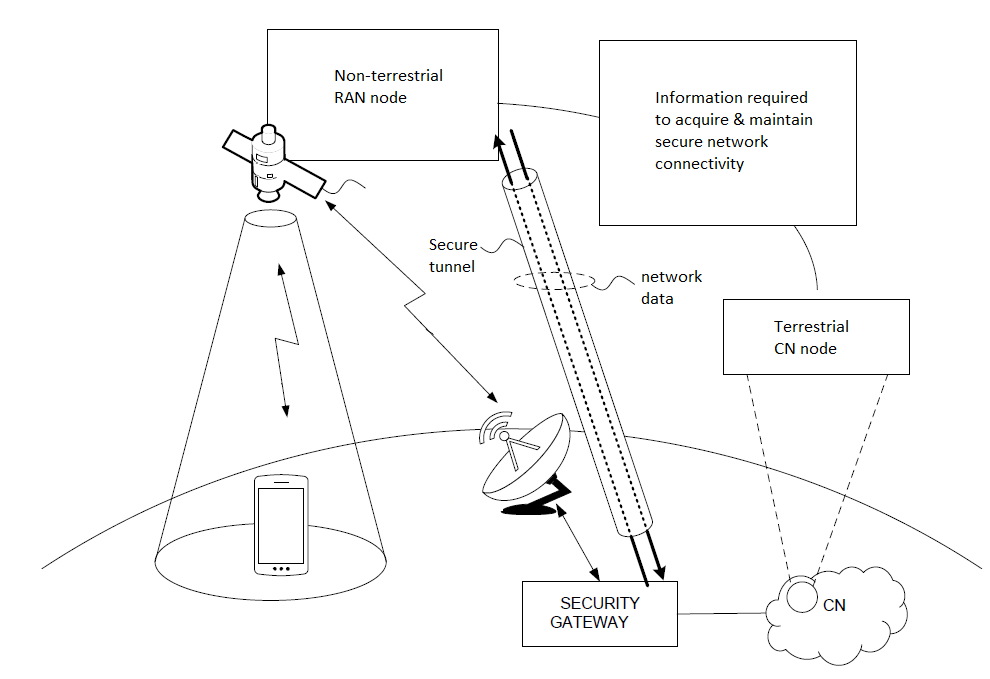 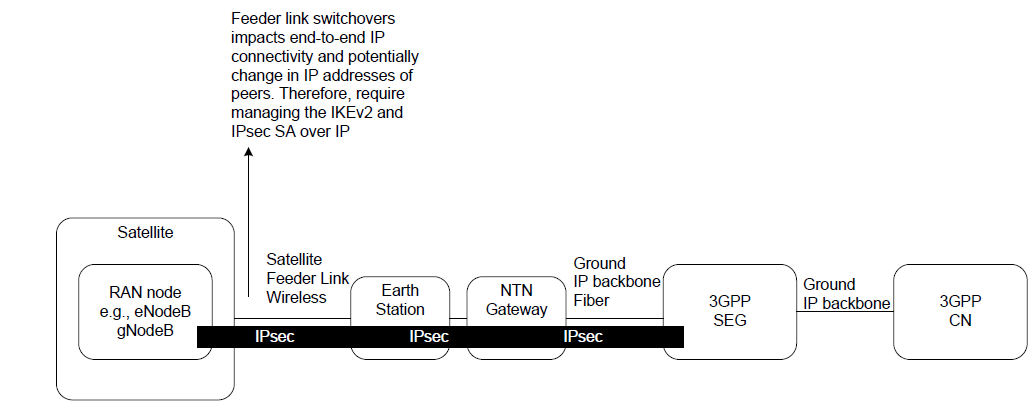 